Sistema SPA - UPCManual d’usuariCarregues massives Fase 1 Prórrogues Barcelona, 23 de Mayo de 2017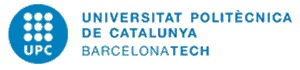 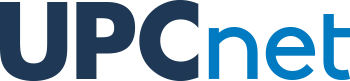 ÍndexÍndex	21.	Informació del document	31.1.	Autor	31.2.	Documents annexes	31.3.	Còpia electrònica	32.	Històric de canvis del document	42.1.	Històric de canvis	42.2.	Distribució par a revisió	43.	Descripció general	54.	Transacción ZHR_PA_CARGA_ACTOS	65.	Transacción ZHR_PA_TRAMI_ACTOS	9Informació del documentAutorDocuments annexesCòpia electrònicaLa còpia electrònica d’aquest document es troba annexat al tiquet: 742263Històric de canvis del documentUn cop aprovat el document, les modificacions es realitzaran a través de gestió de canvis. Distribuint novament el document als interessats (distribució per a revisió).Històric de canvisDistribució par a revisióQui rep el document prèviament a l’aprovacióDescripció generalL’abast del projecte es:Generar les pròrrogues que es necessitin de forma massivaGenerar els expedients relacionats amb cadascun dels empleatsGenerar els documents de Prorroga de cadascun dels empleatsTenint en compte que un document de prorroga es l’aglutinació de certs documents individuals cal generar un document per cada subtipus del document de pròrroga. Transformar els documents de format word a pfd per tal que es puguin signar digitalmentCrear una funcionalitat de gestió de tramitació de les pròrrogues carregades.Aquestes fites queden representades mitjançant el següent diagrama.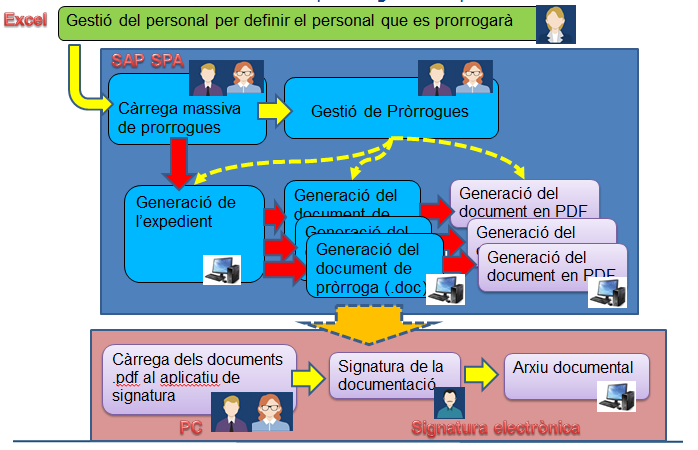 Transacción ZHR_PA_CARGA_ACTOS Se realiza la carga de los empleados que se desea realizar el acto, mediante la carga de un fichero.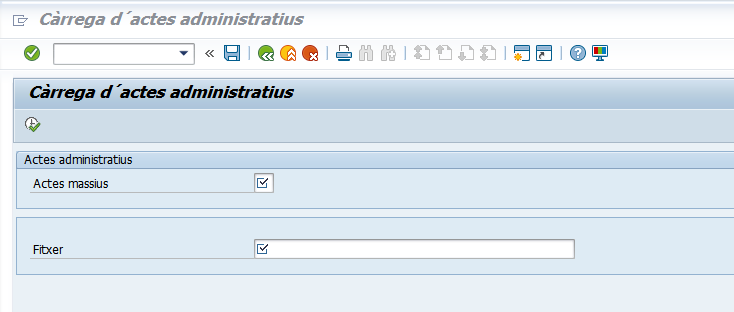 En “Actes massius” se selecciona el acto masivo a realizar. En “Fitxer” será un fichero csv (separado por ;) y sin cabecera, que tendrá un formato distinto dependiendo del acto seleccionado:Una vez cargado el fichero, pasará las validaciones oportunas según el tipo de acto seleccionado, creando una un código identificador de fichero que tendrá el siguiente formato: USUARIO+FECHA EJECUCION+HORA DE EJECUCION (corresponde a la columna CLAU).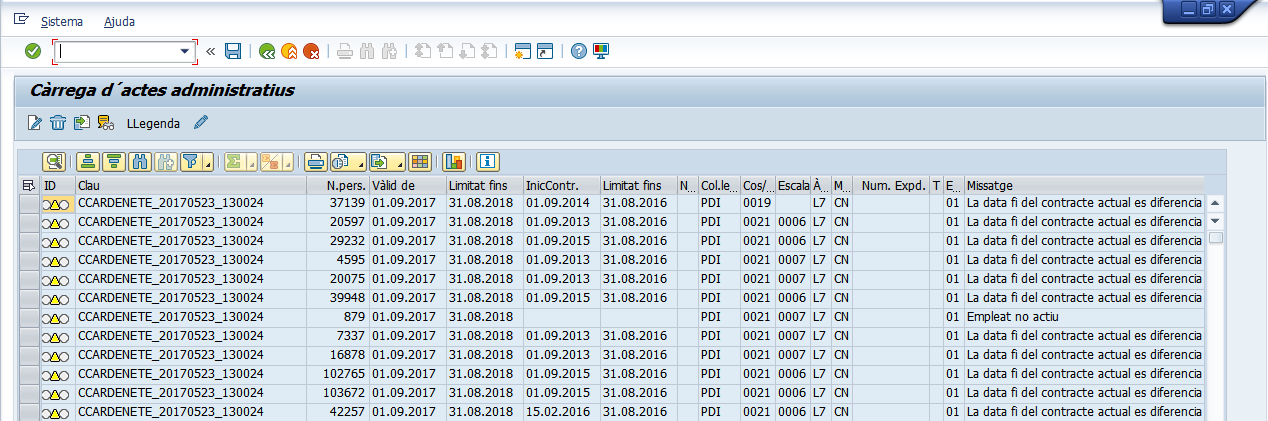 En la carga se realiza las siguientes validaciones:Data Inici o Data Fi sense informar.Error en el format de la dataEl fitxer conté errors, impossible importar-hoLa data fi es més gran que la data iniciEmpleat no actiuLa data fi del contracte actual es diferencia en mes d'un diaNo és l'últim contracte existentExisteix acte igual o superior a la data d´iniciEmpleat duplicatEmpleat no existeixOpciones posibles: se guarda la carga en base de datos. 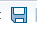   se guarda la carga en base de datos y se tramitan las líneas seleccionadas. Solicita si se desea el envío de correo electrónico al finalizar la tramitación.  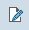 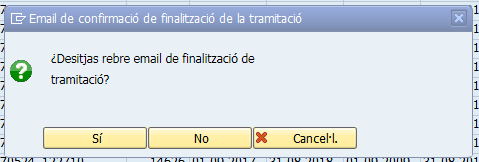 La tramitación implica la creación del acto administrativo, generación de expediente y documentación, pero dependerá del estado que este para realizar los siguientes pasos, es decir, si está con estado  expediente generado y se pulsa a tramitar, generaría los documentos asociados.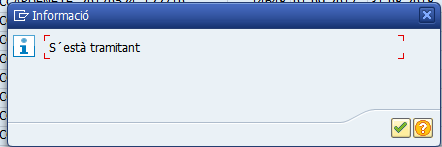  se marca como borrada las líneas seleccionadas.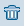  se carga otro fichero para el acto seleccionado, apareciendo la pantalla de solicitud de fichero. 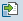 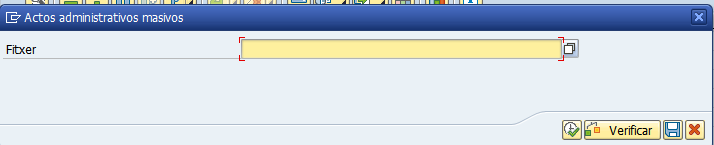  visualiza los errores posibles tras la creación del acto del primer empleado seleccionado.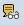  muestra la leyenda de los estados posibles, es decir, muestra la siguiente pantalla.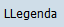 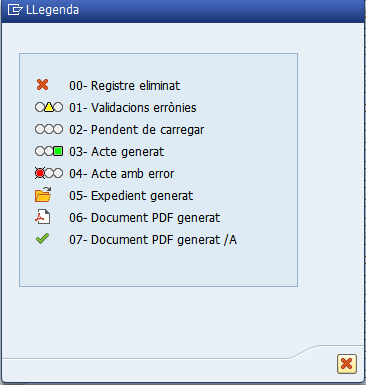 Nota: no se pueden tramitar los siguientes estados:00- Registros eliminados -> Con la opción   volverá a quedar en su estado correspondiente, dependiendo de las validaciones.01- Validaciones erróneas -> Con la opción  se podría solucionar según el tipo de mensaje.03- Acto generado y mensaje de expediente no generado, se requiere volver a borrar el acto manualmente y volver a cargarlo.04- Acto con error -> con la opción  se podrá visualizar el tipo de error.07-Documento PDF generat /A -> estado final. En el caso de seleccionar varias líneas únicamente habilita la edición de la primera línea seleccionada, ejemplo para prorrogas.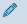 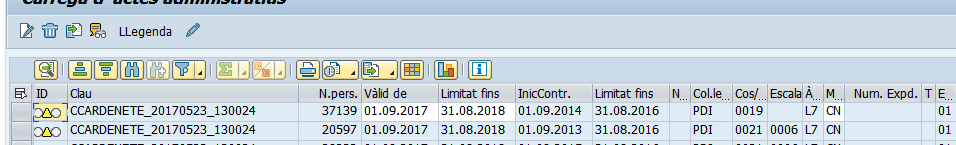 Transacción ZHR_PA_TRAMI_ACTOSSe realiza la tramitación de los empleados que se desea realizar el acto, una vez realizada la carga.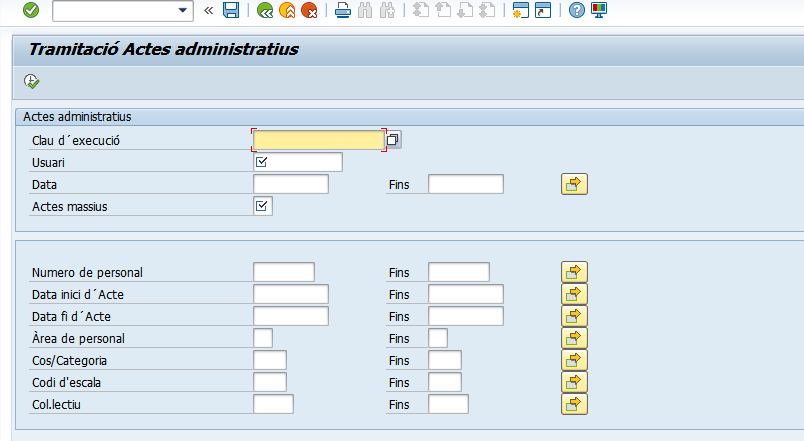 Según los criterios de selección obtendremos la siguiente pantalla: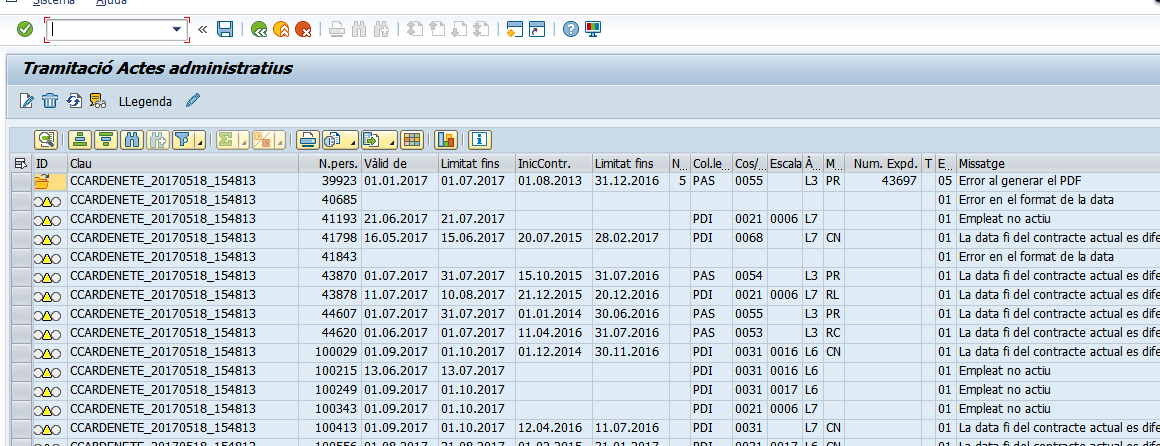 Opciones posibles: se guarda la carga en base de datos.   se guarda la carga en base de datos y se tramitan las líneas seleccionadas. Solicita si se desea el envío de correo electrónico al finalizar la tramitación.  La tramitación implica la creación del acto administrativo, generación de expediente y documentación, pero dependerá del estado que este para realizar los siguientes pasos, es decir, si está con estado  expediente generado y se pulsa a tramitar, generaría los documentos asociados. se marca como borrada las líneas seleccionadas. actualiza con los datos según los criterios de selección. 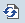  visualiza los errores posibles tras la creación del acto del primer empleado seleccionado. muestra la leyenda de los estados posibles, es decir, muestra la siguiente pantalla.Nota: no se pueden tramitar los siguientes estados:00- Registros eliminados -> Con la opción   volverá a quedar en su estado correspondiente, dependiendo de las validaciones.01- Validaciones erróneas -> Con la opción  se podría solucionar según el tipo de mensaje.03- Acto generado y mensaje de expediente no generado, se requiere volver a borrar el acto manualmente y volver a cargarlo.04- Acto con error -> con la opción  se podrá visualizar el tipo de error.07-Documento PDF generat /A -> estado final. En el caso de seleccionar varias líneas únicamente habilita la edición de la primera línea seleccionada, ejemplo para prorrogas.El documento de generado se guarda en el servidor de cavallieri/pdf-signar/PRORROGA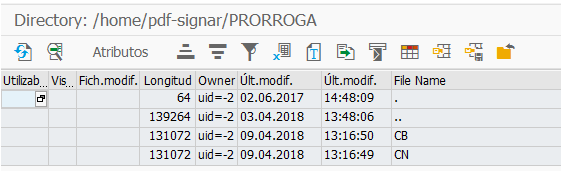 NomOrganitzacióRolCarmen Cardenete UPCnetNúmero ref.Títol documentUbicacióVersió12VersióDataAutorReferènciaCanvis respecte a la versió anterior1.023/05/2017UPCnetDocument inicialDataNomOrganitzacióRol23/05/2017Usuari clauUPCActoCampolongitudProrrogasEmpleadoCaracteres de 8, completado a cero por la izquierda.Fecha inicio Caracteres de 10, con formato dd.mm.aaaaFecha fin Caracteres de 10, con formato dd.mm.aaaaMotivo Caracteres 2.Pantalla de selección Descripción Actes massiusCampo obligatorio, que identifica el acto administrativo a ejecutar.Cla d’execucióClave compuesto por usuario+ fecha de carga + hora de carga, del punto 4. Selección múltiple.Usuario Usuario responsable que realizo la carga. Campo Obligatorio.DataSelección múltiple de fecha de la cargaNúmero de personalSelección múltiple de empleadosData inici d’ActeSelección múltiple de fecha inicio de actos.Data fi d’ActeSelección múltiple de fecha fin de actos.Area personalSelección múltiple de área personal. Cuerpo/categoríaSelección múltiple de cuerpo/categoría Escala/especialidad Selección múltiple de escala/especialidadColectivoSelección múltiple de colectivo